附件4：北塔区电子政务微信交流群二维码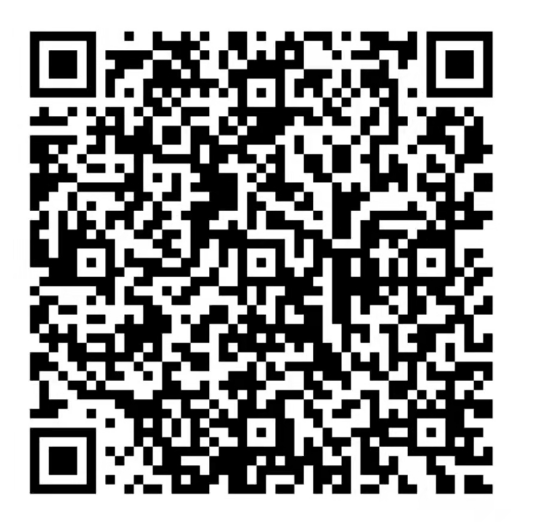 